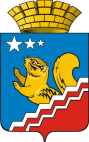 Свердловская областьГЛАВА ВОЛЧАНСКОГО ГОРОДСКОГО ОКРУГА         постановление  12.01.2024 года 			      	                               	               	              	      	№  11                                                                     г. ВолчанскВ соответствии с Федеральными законами от 6 марта 2006 года № 35-ФЗ                 «О противодействии терроризму», от 6 октября 2003 года № 131 – ФЗ             «Об общих принципах организации местного самоуправления в Российской Федерации»,  с целью исполнения подпункта 8.1. пункта 8 раздела II Протокола выездного заседания антитеррористической комиссии в Свердловской и оперативного штаба в Свердловской области 6 декабря 2023 года,ПОСТАНОВЛЯЮ:           1. Утвердить Порядок проведения правовой подготовки муниципальных служащих администрации Волчанского городского округа и работников организаций, подведомственных администрации Волчанского городского округа, на которых возложены обязанности по участию в профилактике терроризма, минимизации и (или) ликвидации последствий его проявлений, в целях совершенствования их профессиональных знаний, умений, навыков, необходимых  для выполнения их должностных обязанностей в указанной сфере деятельности (далее – правовая подготовка)  (прилагается).  2. Возложить обязанность по организации и проведению правовой подготовки на юридический отдел администрации Волчанского городского округа.  3. Руководителям муниципальных учреждений и предприятий Волчанского городского округа осуществлять персональный контроль за организацией   и  проведением правовой подготовки.         4. Настоящее постановление разместить на официальном сайте Волчанского городского округа в сети Интернет www.volchansk-adm.ru.         5.  Контроль за исполнением настоящего постановления возложить на заместителя главы Волчанского городского округа Бородулину И.В.Исполняющий обязанностиглавы городского округа                                                               О.В.Адельфинская                                                                                   УТВЕРЖДЕН                  постановлением главы       Волчанского городского округа       от 12.01.2024 г. № 11ПОРЯДОК ПРОВЕДЕНИЯ ПРАВОВОЙ ПОДГОТОВКИ МУНИЦИПАЛЬНЫХ СЛУЖАЩИХ АДМИНИСТРАЦИИ ВОЛЧАНСКОГО ГОРОДСКОГО ОКРУГА  И  РАБОТНИКОВ ОРГАНИЗАЦИЙ, ПОВЕДОМСТВЕННЫХ АДМИНИСТРАЦИИ ВОЛЧАНСКОГО ГОРОДСКОГО ОКРУГА, НА КОТОРЫХ ВОЗЛОЖЕНЫ ОБЯЗАННОСТИ ПО УЧАСТИЮ В ПРОФИЛАКТИКЕ ТЕРРОРИЗМА, МИНИМИЗАЦИИ И (ИЛИ) ЛИКВИДАЦИИ ПОСЛЕДСТВИЙ ЕГО ПРЯВЛЕНИЙ, В ЦЕЛЯХ СОВЕРШЕНСТВОВАНИЯ ИХ ПРОФЕССИОНАЛЬНЫХ ЗНАНИЙ, УМЕНИЙ, НАВЫКОВ, НЕОБХОДИМЫХ ДЛЯ ВЫПОЛНЕНИЯ ИХ ДОЛЖНОСТНЫХ ОБЯЗАННОСТЕЙ В УКАЗАННОЙ СФЕРЕ ДЕЯТЕЛЬНОСТИ1. Общие положения          1.1. Настоящий Порядок проведения правовой подготовки муниципальных служащих администрации Волчанского городского округа, и работников организаций подведомственных администрации Волчанского городского округа,   на которых возложены обязанности по участию в профилактике терроризма, минимизации и (или) ликвидации последствий его проявлений, в целях совершенствования их профессиональных знаний, умений, навыков, необходимых для выполнения их должностных обязанностей в указанной сфере деятельности (далее – Порядок), разработан в соответствии с Федеральными законами от 06.10.2023 года № 131-ФЗ «Общих принципах организации местного самоуправления в Российской Федерации», от             06.03.2006 года № 35-ФЗ     «О противодействии терроризму».В настоящем Порядке применяются следующие термины:- терроризм - идеология насилия и практика воздействия на принятие решения органами государственной власти, органами публичной власти федеральных территорий, органами местного самоуправления                                          или международными организациями, связанные с устрашением населения                          и (или) иными формами противоправных насильственных действий; - террористический акт - совершение взрыва, поджога или иных действий, устрашающих население и создающих опасность гибели человека, причинения значительного имущественного ущерба либо наступления иных тяжких последствий, в целях дестабилизации деятельности органов власти                           или международных организаций либо воздействия на принятие ими решений,                а также угроза совершения указанных действий в тех же целях; - антитеррористическая защищенность объекта (территории) – состояние защищенности здания, строения, сооружения, иного объекта, места массового пребывания людей, препятствующее совершению террористического акта; - идеология терроризма – совокупность идей (террористическая идеология) – совокупность идей, концепций, верований, догматов, целевых установок, лозунгов, обосновывающих необходимость террористической деятельности                     и направленных на мобилизацию людей для участия в этой деятельности.1.2. Основной задачей проведения правовой подготовки муниципальных служащих администрации Волчанского городского округа и работников организаций, подведомственных администрации Волчанского городского округа,  на которых возложены обязанности по участию в профилактике терроризма, минимизации и (или) ликвидации последствий его проявлений, совершенствование их профессиональных знаний, умений, навыков, необходимых для выполнения их должностных обязанностей в указанной сфере деятельности.1.3. Основой правовой подготовки по проблемам противодействия любым формам экстремизма и терроризма является Конституция Российской Федерации, общепризнанные принципы и нормы международного права, международные договоры Российской Федерации, федеральные конституционные законы   «О противодействии экстремистской деятельности» и «О противодействии терроризму», нормативные правовые акты Президента Российской Федерации  и Правительства Российской Федерации, Концепция противодействия терроризму в Российской Федерации, нормативные правовые акты Российской Федерации, Решения и Указы Губернатора Свердловской области и Правительства Свердловской области, муниципальные правовые акты, направленные  на совершенствование деятельности в данной области, Уголовный кодекс Российской Федерации, Кодекс Российской Федерации об административных правонарушениях.1.4. Организация и проведение правовой подготовки муниципальных служащих администрации Волчанского городского округа и работников организаций, подведомственных администрации Волчанского городского округа, на которых возложены обязанности по участию в профилактике терроризма, минимизации и (или) ликвидации последствий его проявлений, в целях совершенствования их профессиональных знаний, умений, навыков, необходимых для выполнения их должностных обязанностей в указанной сфере деятельности возлагается на юридический отдел администрации Волчанского городского округа.2. Проведение правовой подготовки муниципальных служащих администрации Волчанского городского округа и работников организаций, подведомственных администрации Волчанского городского округа, на которых возложены обязанности по участию в профилактике терроризма, минимизации и (или) ликвидации последствий его проявлений, в целях совершенствования их профессиональных знаний, умений, навыков, необходимых для выполнения их должностных обязанностей в указанной сфере деятельности 2.1. Правовая подготовка муниципальных служащих администрации Волчанского городского округа и работников организаций подведомственных администрации Волчанского городского округа, на которых возложены обязанности по участию в профилактике терроризма, минимизации и (или) ликвидации последствий его проявлений, в целях совершенствования их профессиональных знаний, умений, навыков, необходимых для выполнения их должностных обязанностей в указанной сфере деятельности (далее – правовая подготовка) проводится не реже одного раза в полугодие продолжительностью          до 1 часа.2.2. Тематика правовой подготовки основывается на результатах сбора, накопления, систематизации, анализа, оценке информации об угрозах террористических актов. Необходимо использовать для выбора темы правовой подготовки результаты мониторинга политических, социально - экономических                 и иных процессов, оказывающих влияние на ситуацию в области противодействия терроризму на территории Волчанского городского округа, мероприятия Комплексного плана противодействия идеологии терроризма, выполнение требований к антитеррористической защищенности объектов (территорий), находящихся в муниципальной собственности Волчанского городского округа  или ведении органов местного самоуправления Волчанского городского округа, участие в проведении антитеррористических учений, ответственность за участие  и неотвратимости наказания за преступления террористической направленности, вопросы социальной реабилитации лиц, пострадавших в результате террористического акта, и лиц участвующих в борьбе с терроризмом, разработка муниципальных или локальных правовых актов в области противодействия идеологии терроризма. 2.3. Для организации правовой подготовки использовать методические                       и информационные материалы, размещённые на официальном сайте Национального антитеррористического комитета, антитеррористической комиссии в Свердловской области.2.4. Формами правовой подготовки могут быть лекции, семинары, деловые игры. 2.5. Результатом проведения правовой подготовки с муниципальными служащими администрации Волчанского городского округа и работниками организаций, подведомственных администрации Волчанского городского округа, на которых возложены обязанности по участию в профилактике терроризма, минимизации и (или) ликвидации последствий его проявлений, в целях совершенствования их профессиональных знаний, умений, навыков, необходимых для выполнения их должностных обязанностей в указанной сфере деятельности, является Ведомость с указанием рассматриваемого материала, количества привлекаемых лиц и даты проведения. 2.6. Ведомость удостоверяется ответственным за исполнение настоящего постановления или уполномоченным должностным лицом. Об утверждении Порядка проведения правовой подготовки муниципальных служащих администрации Волчанского городского округа, и работников организаций подведомственных администрации Волчанского городского округа, на которых возложены обязанности по участию в профилактике терроризма, минимизации и (или) ликвидации последствий его проявлений в целях совершенствования их профессиональных знаний, умений, навыков, необходимых    для выполнения их должностных обязанностей в указанной сфере деятельности